Указ президента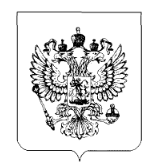 УКАЗПРЕЗИДЕНТА РОССИЙСКОЙ ФЕДЕРАЦИИО создании Общероссийской общественно-государственной детско-юношеской организации «Российское движение школьников»В целях совершенствования государственной политики в области воспитания подрастающего поколения, содействия формированию личности на основе присущей российскому обществу системы ценностей постановляю: Считать целесообразным создание с участием общественных объединений и граждан Общероссийской общественно-государственной детско-юношеской организации «Российское движение школьников» (далее - организация «Российское движение школьников»).

 Установить, что учредителем организации «Российское движение школьников» от имени Российской Федерации является Федеральное агентство по делам молодежи;

Предусмотреть в уставе организации «Российское движение школьников», в частности, что:
    а) высшим органом управления организации «Российское движение школьников» является съезд, который созывается по решению координационного совета названной организации;
    б) руководство координационным советом организации «Российское движение школьников» осуществляет ее председатель и два сопредседателя, избираемые съездом сроком на три года;
    в) Федеральное агентство по делам молодежи:
обеспечивает представительство Российской Федерации в координационном совете организации «Российское движение школьников»;
принимает участие через координационный совет организации «Российское движение школьников» в формировании основных направлений ее деятельности, оказывает поддержку в реализации целей названной организации и контролирует выполнение возложенных на нее задач.

Правительству Российской Федерации обеспечить:
     а) до 31 марта 2016 г. определение состава федерального имущества, передаваемого организации «Российское движение школьников» Министерством образования и науки Российской Федерации и Федеральным агентством по делам молодежи, и его передачу названной организации;
     б) создание при Федеральном агентстве по делам молодежи федерального государственного бюджетного учреждения «Российский детско-юношеский центр» (далее - учреждение «Российский детско-юношеский центр»), возложив на это учреждение функции по обеспечению взаимодействия его представителей, действующих во всех субъектах Российской Федерации, с организацией «Российское движение школьников», Министерством образования и науки Российской Федерации, Федеральным агентством по делам молодежи, органами исполнительной власти субъектов Российской Федерации и органами местного самоуправления;
     в) утверждение порядка предоставления субсидий организации «Российское движение школьников» и учреждению «Российский детско-юношеский центр» в пределах бюджетных ассигнований, предусматриваемых в федеральном бюджете на соответствующий год Министерству образования и науки Российской Федерации.

Правительству Российской Федерации предусматривать при формировании проекта  федерального  бюджета на очередной финансовый год бюджетные ассигнования на предоставление субсидий организации «Российское  движение школьников» и учреждению «Российский детско-юношеский центр».

Настоящий Указ вступает в силу со дня его подписания.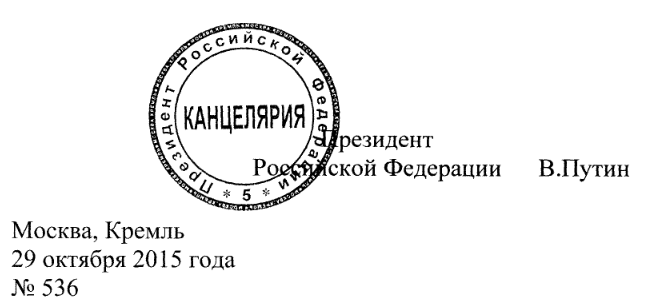 